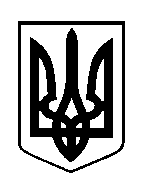 ШОСТКИНСЬКА РАЙОННА РАДАВОСЬМЕ СКЛИКАННЯПОСТІЙНА КОМІСІЯМАНДАТНА, З ПИТАНЬ ДЕПУТАТСЬКОЇ ЕТИКИ, ЗАКОННОСТІ, ПРАВОПОРЯДКУ, ОСВІТИ, ОХОРОНИ ЗДОРОВ'Я, КУЛЬТУРНОГО РОЗВИТКУ ТА СОЦІАЛЬНОГО ЗАХИСТУ___________________________________________________________________ ПРОТОКОЛ № 10засідання постійної комісіїм. Шостка                                                                                 28 квітня 2023 рокуПОРЯДОК  ДЕННИЙ:І. Питання, що вносяться на розгляд сесії районної ради:Про стан законності, боротьби із злочинністю, охорони громадського порядку та результати діяльності на території Шосткинського району.    Доповідає: Галалу А.Ф. – заступник начальника управління поліції з превентивної діяльності Шосткинського районного управління поліції Головного управління Національної поліції в Сумській області.Про стан законності, заходи щодо її зміцнення та результати діяльності Шосткинської окружної прокуратури на території Шосткинського району.    Доповідає: Байдак А.Ю. – керівник Шосткинської окружної прокуратури.Звіт про виконання програми соціального захисту окремих категорій громадян на 2021-2022 роки.    Доповідає: Бежевець Ю. Ф.  – начальник управління соціального захисту населення Шосткинської районної державної адміністрації.Звіт про виконання Районної програми соціального захисту населення на 2022 рік.   Доповідає: Бежевець Ю. Ф. – начальник управління соціального захисту населення Шосткинської районної державної адміністрації.Звіт про виконання  Програми відзначення державних свят, визначних та пам'ятних дат у Шосткинському районі на 2022 рік.                 Доповідає: Харченко О.Г. – радник голови районної ради.Про звернення депутатів Шосткинської районної ради Сумської області до Президента України, Верховної Ради України, Кабінету Міністрів України, Конституційного Суду України щодо негайної заборони в Україні Української православної церкви (Московського патріархату), її структурних підрозділів і залежних від неї організацій.    Доповідає: Матлай В.В. – керуючий справами виконавчого апарату районної ради.Про дострокове припинення повноважень депутата районної ради Кащенко Т.О.   Доповідає: Матлай В.В. – керуючий справами виконавчого апарату районної ради.Планові питання та питання, що вносяться на розгляд постійної комісії в порядку контролю: Про стан соціального захисту дітей-сиріт та дітей, позбавлених батьківського піклування.   Доповідає: Матюшенко О.Д. – начальник служби у справах дітей Шосткинської районної державної адміністрації.Про заходи боротьби з захворюванням на COVID-19 та стан вакцинації населення на території Шосткинського району.  Доповідає: Романченко Н.С. - головний спеціаліст з інформаційної діяльності та комунікацій з громадськість Шосткинської районної державної адміністрації.Про план роботи постійної комісії на ІІ півріччя 20223 року.            Доповідає: Прохоровська І.М. –  голова постійної  комісії.Про лист Шосткинської районної державної адміністрації № 06-14/1030 від 20.04.2023 року «Про хід виконання програми економічного і соціального розвитку Шосткинського району за І півріччя 2023 року в частині освіти, охорони здоров’я, культурного розвитку».   Доповідає: Харченко О.Г. – радник голови районної ради.СЛУХАЛИ: Про стан законності, боротьби із злочинністю, охорони громадського порядку та результати діяльності на території Шосткинського району.     Доповідає: Галалу А.Ф. – заступник начальника управління поліції з превентивної діяльності Шосткинського районного управління поліції Головного управління Національної поліції в Сумській області.Постійна комісія вирішила:Проєкт рішення з даного питання схвалити та рекомендувати голові районної ради внести на розгляд сесії районної ради.                            Голосували: «за» –  одноголосно.СЛУХАЛИ: Про стан законності, заходи щодо її зміцнення та результати діяльності Шосткинської окружної прокуратури на території Шосткинського району.                Доповідає: Байдак А.Ю. – керівник Шосткинської окружної   прокуратури. Постійна комісія вирішила:Проєкт рішення з даного питання схвалити та рекомендувати голові районної ради внести на розгляд сесії районної ради.                            Голосували: «за» –  одноголосно.СЛУХАЛИ: Звіт про виконання програми соціального захисту окремих категорій громадян на 2021-2022 роки.                       Доповідає: Бежевець Ю.Ф. – начальник управління соціального захисту населення Шосткинської районної державної адміністрації. Постійна комісія вирішила:Проєкт рішення з даного питання схвалити та рекомендувати голові районної ради внести на розгляд сесії районної ради.                            Голосували: «за» –  одноголосно.СЛУХАЛИ: Звіт про виконання Районної програми соціального захисту населення на 2022 рік.                      Доповідає: Бежевець Ю.Ф. – начальник управління соціального захисту населення Шосткинської районної державної адміністрації.Постійна комісія вирішила:Проєкт рішення з даного питання схвалити та рекомендувати голові районної ради внести на розгляд сесії районної ради.                            Голосували: «за» –  одноголосно.СЛУХАЛИ: Звіт про виконання  Програми відзначення державних свят, визначних та пам'ятних дат у Шосткинському районі на 2022 рік.                    Доповідає: Харченко О.Г. – радник голови районної ради.Постійна комісія вирішила:Проєкт рішення з даного питання схвалити та рекомендувати голові районної ради внести на розгляд сесії районної ради.                            Голосували: «за» –  одноголосно.СЛУХАЛИ: Про звернення депутатів Шосткинської районної ради Сумської області до Президента України, Верховної Ради України, Кабінету Міністрів України, Конституційного Суду України щодо негайної заборони в Україні Української православної церкви (Московського патріархату), її структурних підрозділів і залежних від неї організацій.        Доповідає: Матлай В.В. – керуючий справами виконавчого апарату районної ради.Постійна комісія вирішила:Проєкт рішення з даного питання схвалити та рекомендувати голові районної ради внести на розгляд сесії районної ради.                            Голосували: «за» –  5                                                  «утрималось» - 2(Рішення не прийнято)СЛУХАЛИ: Про дострокове припинення повноважень депутата районної ради Кащенко Т.О.        Доповідає: Матлай В.В. – керуючий справами виконавчого апарату районної ради.Постійна комісія вирішила:Проєкт рішення з даного питання схвалити та рекомендувати голові районної ради внести на розгляд сесії районної ради.                            Голосували: «за» –  одноголосно.СЛУХАЛИ: Про стан соціального захисту дітей-сиріт та дітей, позбавлених батьківського піклування.      Доповідає: Матюшенко О.Д. – начальник служби у справах дітей Шосткинської районної державної адміністрації.Постійна комісія вирішила:Інформацію з даного питання прийняти до відома.                            Голосували: «за» –  одноголосно.СЛУХАЛИ: Про заходи боротьби з захворюванням на COVID-19 та стан вакцинації населення на території Шосткинського району.Доповідає: Романченко Н.С. - головний спеціаліст з інформаційної діяльності та комунікацій з громадськість Шосткинської районної державної адміністрації.Постійна комісія вирішила:Інформацію з даного питання прийняти до відома.                            Голосували: «за» –  одноголосно. СЛУХАЛИ: Про план роботи постійної комісії на ІІ півріччя 2023 року.        Доповідає: Черноштан І.С. – секретар постійної комісії.Постійна комісія вирішила:         Рішення прийняти (рішення додається).                            Голосували: «за» –  одноголосно.СЛУХАЛИ: про лист Шосткинської районної державної адміністрації       № 06-14/1030 від 20.04.2023 року «Про хід виконання програми економічного і соціального розвитку Шосткинського району за І півріччя 2023 року в частині освіти, охорони здоров’я, культурного розвитку».           Доповідає: Харченко О.Г. – радник голови районної ради.Шосткинська районна державна адміністрація надала відповідь, що Програма економічного і соціального розвитку Шосткинського району на         2023 рік не приймалась. Постійна комісія вирішила:Інформацію з даного питання прийняти до відома.Рекомендувати Шосткинській районній державній адміністрації розробити та затвердити програму економічного і соціального розвитку Шосткинського району на 2023 рік.Голосували: «за» –  одноголосно.Голова постійної комісії                                                      І.Прохоровська          Секретар постійної комісії                                                  І.ЧерноштанПрисутні депутати:Прохоровська І.М., Черноштан І.М., Босак Н.Є., Слукіна Т.П., Штогрин О.Т.,Шарамко І.М., Прохор Н.О.Відсутні:Хроль О.В. – виробнича необхідність, Горбасьов В.В. - виробнича необхідність,Картавий В.Г. - хвороба, Мельник О.В. - виробнича необхідність, Кащенко Т.О. – за кордоном,Штанюк О.М. - виробнича необхідність.Присутні:Матлай В.В. - керуючий справами виконавчого апарату районної ради,Бежевець Ю.Ф. – начальник управління соціального захисту населення Шосткинської районної державної адміністрації,Романченко Н.С. - головний спеціаліст з інформаційної діяльності та комунікацій з громадськість Шосткинської районної державної адміністрації,Харченко О.Г. – радник голови Шосткинської районної ради.